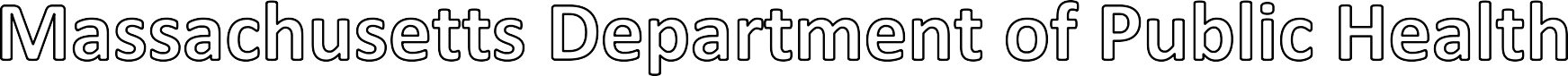 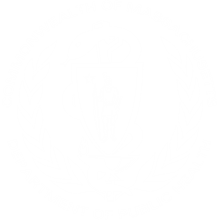 Serious Reportable Events:Calendar Year 2021Katherine T. Fillo, Ph.D., MPH, RN-BCBureau of Health Care Safety and QualityKatherine Saunders, M.S.Bureau of Health Care Safety and QualityPurposeBackgroundSerious Reportable Event Category DefinitionsFindingsQuality Improvement ActivitiesThis presentation is given for the following purposes:To provide an update of the Serious Reportable Event program and related quality improvement activities at the Bureau of Health Care Safety and Quality; andTo share the trends in the types and volume of Serious Reportable Events reported in 2021 and previous years.Adverse events that occur in the health care setting are a patient safety concern and public health issue.The Office of the Inspector General found that adverse events occur in 13.5% of hospital admissions of Medicare beneficiaries (2010).It is also projected that 10% of Medicare patients nationally experience an adverse event during a rehabilitation hospital stay (OIG, 2016).Section 51H of chapter 111 of the Massachusetts General Laws authorizes the Department to collect adverse medical event data and disseminate the information publicly to encourage quality improvement.The National Quality Forum (NQF) has operationalized a group of adverse events into measurable, evidence-based outcomes called Serious Reportable Events (SRE).MA adopted SREs as its adverse event reporting framework in 2008.There is no federal adverse event reporting system. Twenty-seven other states developed and implemented state-based adverse event reporting programs.‒	Over half of those use the SRE framework including Connecticut, Minnesota and New Hampshire.In 2021, nonessential and elective invasive procedures were reduced by:Order Of The Commissioner Of Public Health Regarding Scheduling And Performance Of Elective Invasive Procedures (June 24, 2020 - March 1, 2021)COVID-19 Public Health Emergency Order No. 2021-14 (November 23, 2021)Very few SREs were reported by ambulatory surgical centers in calendar year 2021 and the number of SREs associated with surgical or invasive procedures was slightly diminished overall as compared to pre- pandemic levels.Section 51H of Chapter 111 of the General Laws:“Serious reportable event”, an event that results in a serious adverse patient outcome that is clearly identifiable and measurable, reasonably preventable, and that meets any other criteria established by the department in regulations.105 CMR 130.332 and 105 CMR 140.308:Serious Reportable Event (SRE) means an event that occurs on premises covered by a hospital's license that results in an adverse patient outcome, is clearly identifiable and measurable, has been identified to be in a class of events that are that are largely preventable and harmful, and of a nature such that the risk of occurrence is significantly influenced by the policies and procedures of the hospital. The Department issued a list of SREs based on those events included on the NQF table of reportable events to which 105 CMR 130.332 and 105 CMR 140.308 apply in guidance.Hospitals and ambulatory surgical centers (ASCs) are required to report SREs to the patient/family and the Bureau of Health Care Safety and Quality (BHCSQ) within seven days of the incident.An updated report to BHCSQ, the patient/family and the insurer is required within 30 days of the incident, including documentation of the root cause analysis findings and determination of preventability as required by 105 CMR 130.332(c) & 105 CMR 140.308(c).In June 2009, the Department implemented regulations prohibiting health care facilities from charging for services provided as a result of preventable SREs.Amendments adopted as part of the hospital regulatory review completed in 2017 streamlined the reporting process without removing transparency.Surgical or Invasive Procedure EventsWrong Site Surgery or ProcedureSurgery or Procedure on Wrong PatientWrong Surgery or ProcedureUnintended Retention of a Foreign ObjectIntraoperative or Immediate Postoperative Death of an ASA Class 1 PatientProduct or Device EventsDeath or Serious Injury Related to Contaminated Drugs, Biologics, or DevicesDeath or Serious Injury Related to Device Misuse or MalfunctionDeath or Serious Injury Due to Intravascular Air EmbolismPatient Protection EventsDischarge of a Patient/Resident of Any Age to Other Than Authorized PersonDeath or Serious Injury Associated with Patient ElopementPatient Suicide, Attempted Suicide, or Self-Harm That Results in Serious InjuryCare Management EventsDeath or Serious Injury Associated with a Medication ErrorDeath or Serious Injury Associated with Unsafe Blood Product AdministrationMaternal Death or Serious Injury Associated with Low-Risk Pregnancy Labor or DeliveryDeath or Serious Injury of a NeonateDeath or Serious Injury Associated with a FallStage 3, Stage 4 or Unstageable Pressure UlcerArtificial Insemination With Wrong Donor Sperm or EggDeath or Serious Injury from Irretrievable Loss of a SpecimenDeath or Serious Injury from Failure to Follow Up on Test ResultEnvironmental EventsPatient or Staff Death or Serious Injury Associated with an Electric ShockAny Incident In Which No Gas, Wrong Gas or Contaminated Gas Delivered to PatientPatient or Staff Death or Serious Injury Associated with a BurnDeath or Serious Injury Associated with Restraints or BedrailsRadiologic EventsDeath or Serious Injury of Patient or Staff Associated with Introduction of a Metallic Object Into MRI AreaPotential Criminal EventsAny Instance of Care Provided by Someone Impersonating a Health Care ProviderResident/Patient AbductionSexual Abuse/Assault on a Patient or Staff MemberDeath or Serious Injury of Patient or Staff Member as a Result of Physical AssaultTotal Number of SREs in Acute Care Hospitals by Year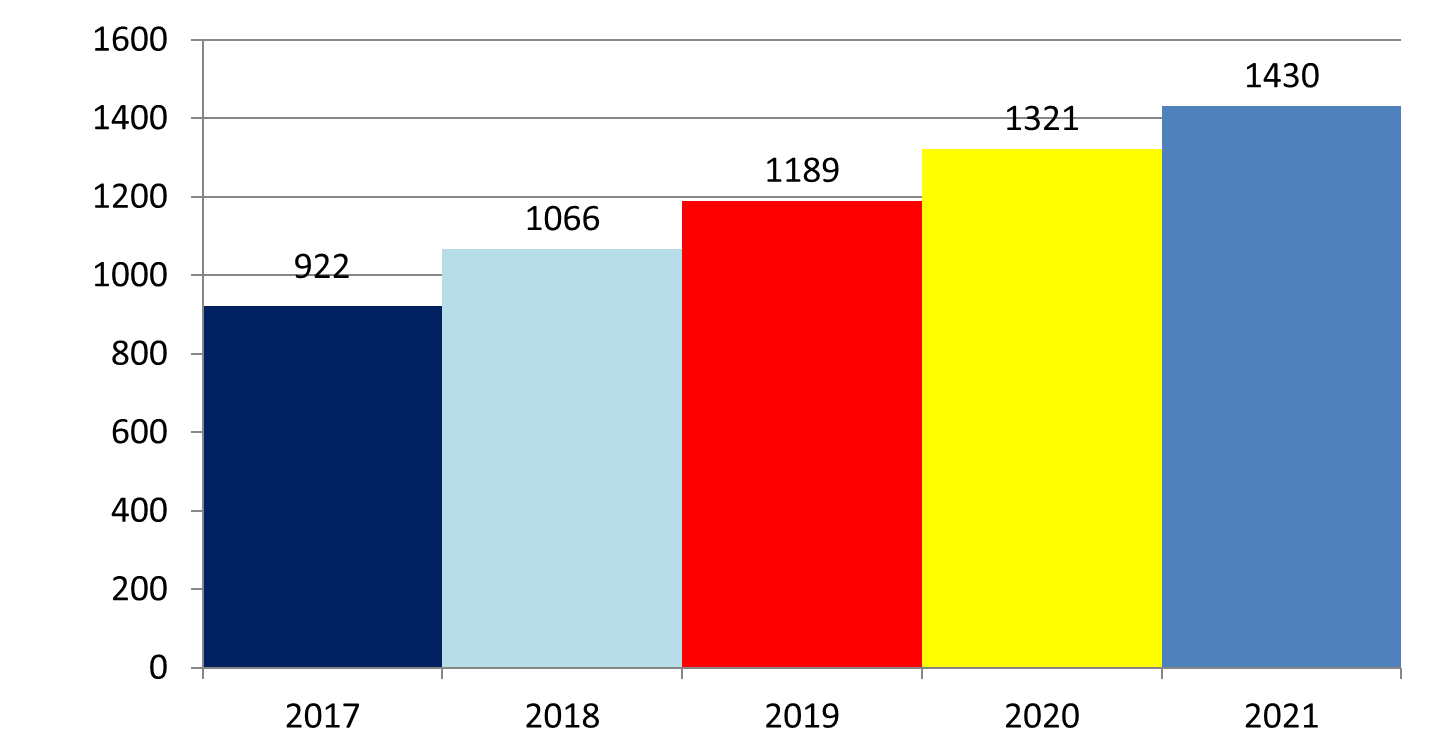 Data abstracted April 22, 2022 from the Health Care Facility Reporting SystemAcute Care Hospital: Surgical Event SREs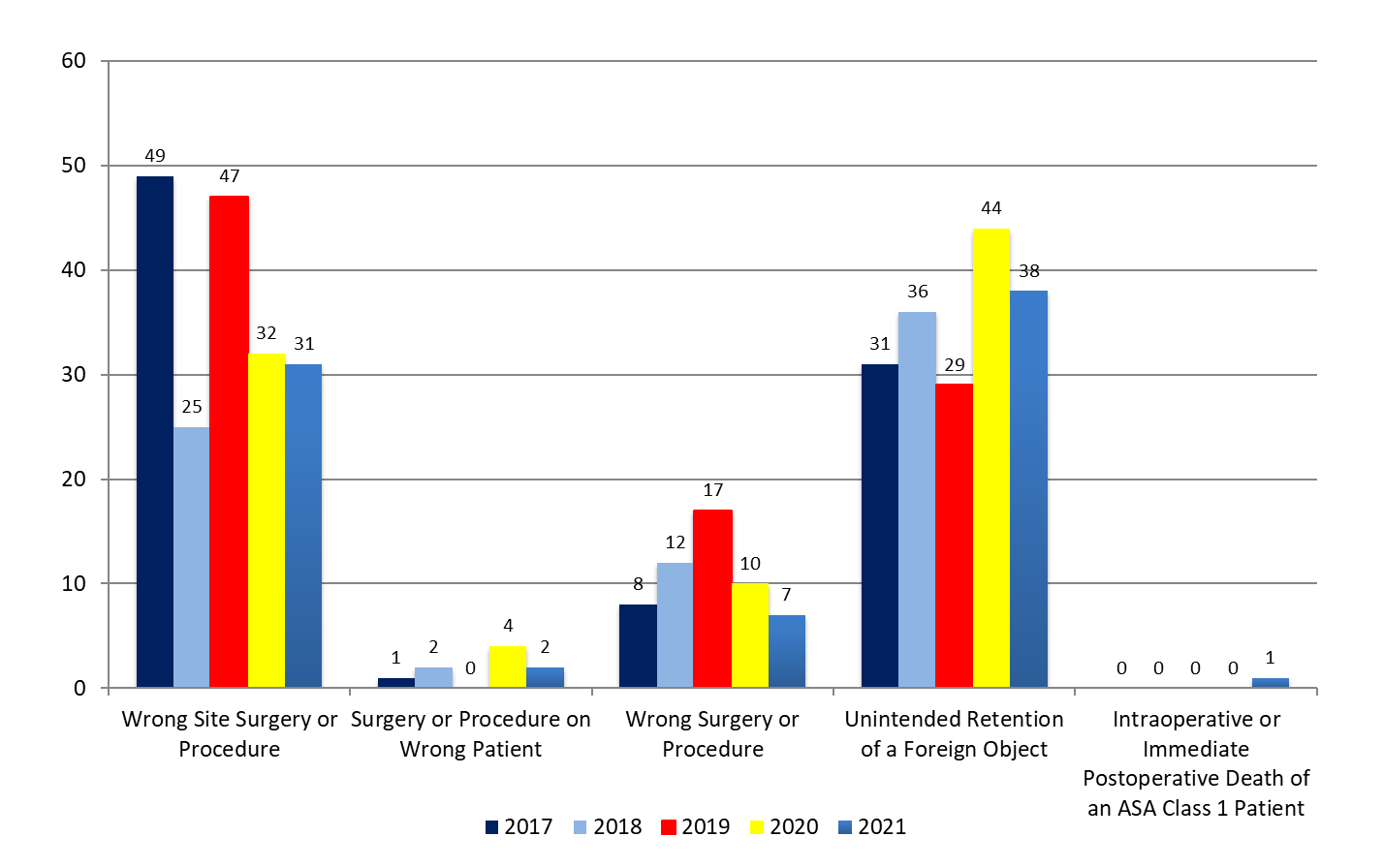 Key FindingsFor 2021, there was a decrease in the total number of surgical events reported, compared to 2020.The most frequently reported outcome is that patients require an additional surgery or procedure to remove the foreign object that was unintentionally retained.Data abstracted April 22, 2022 from the Health Care Facility Reporting SystemData abstracted April 22, 2022 from the Health Care Facility Reporting System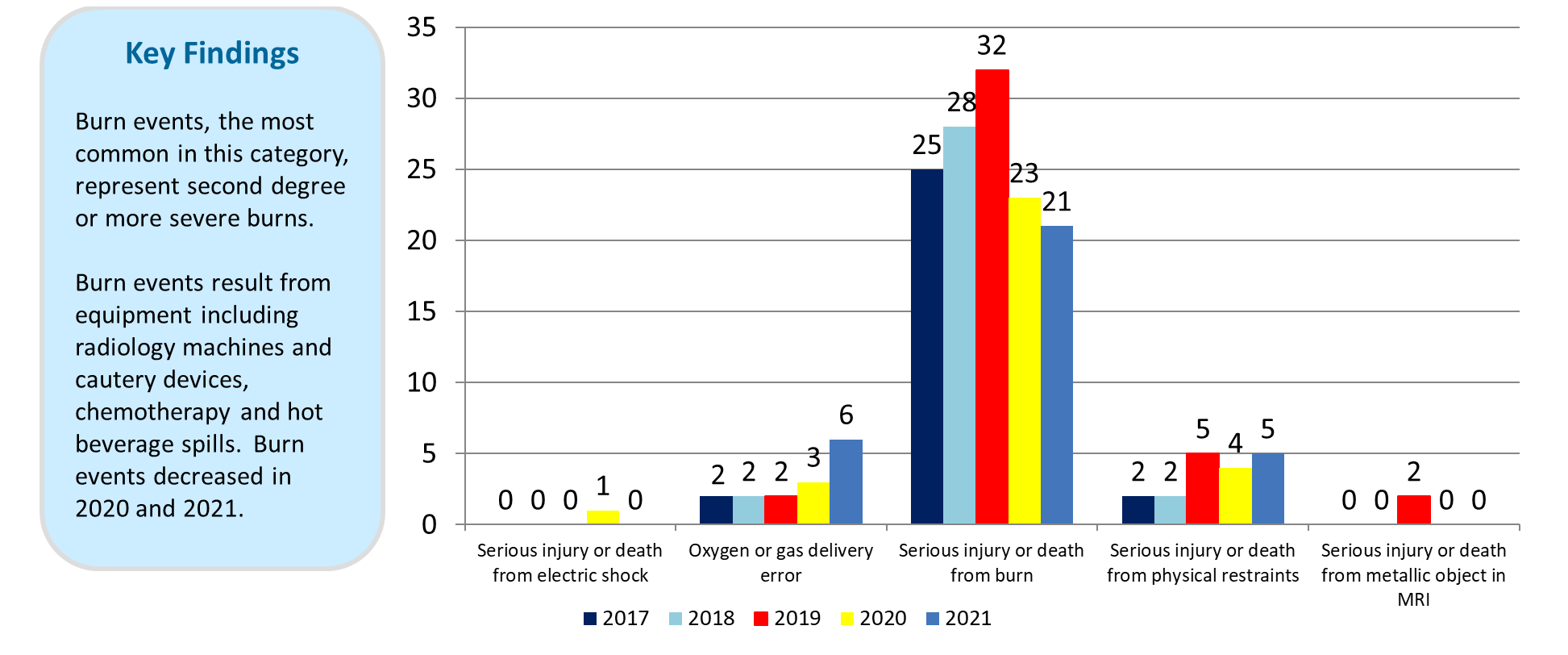 Key Findings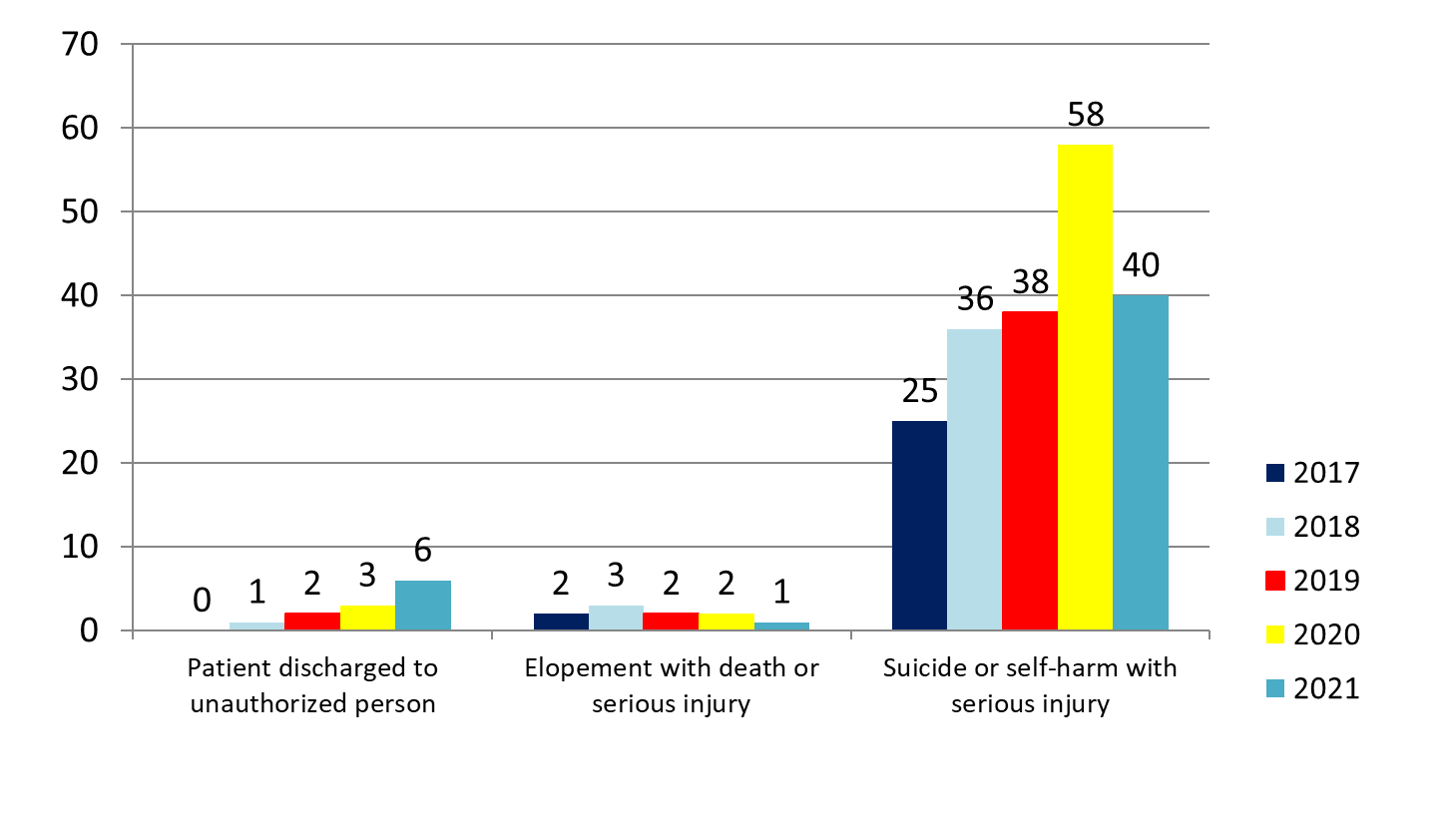 There was 1 completed suicide event and 39 self- harm or attempted suicide events in 2021 which was a decrease over 2020.Cutting and ingesting objects are the methods reported as having the highest incidence in the suicide and self-harm events.Data abstracted April 22, 2022 from the Health Care Facility Reporting SystemKey Findings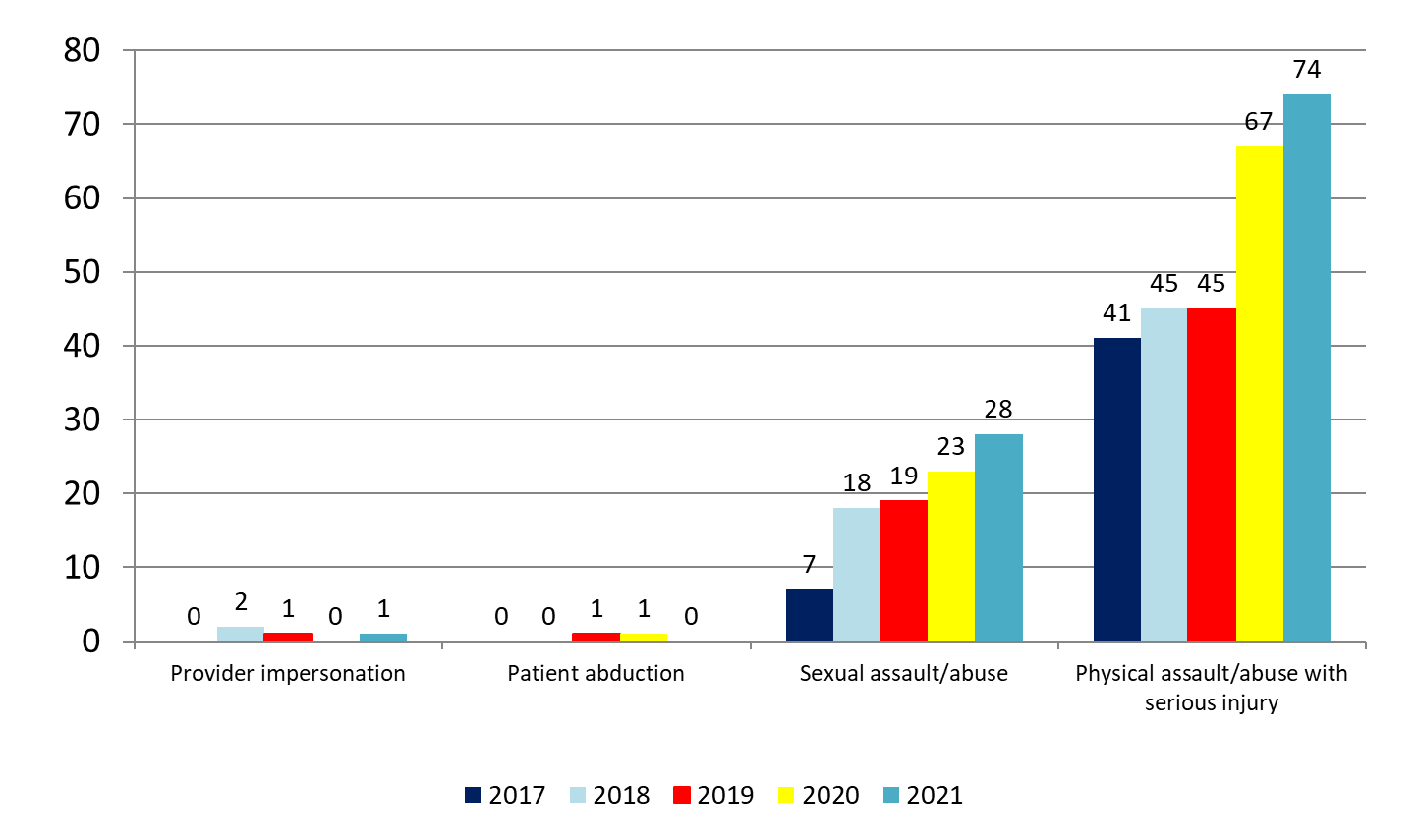 Over half of the physical assaults or abuse events that resulted in serious injury were patient on staff member encounters, often resulting in lost work days.Emergency departments followed by inpatient psychiatric units are the most frequently reported location within the hospital for these events to occur.Physical assaults and sexual assaults reported increased in 2021.Data abstracted April 22, 2022 from the Health Care Facility Reporting SystemAcute Care Hospital: Care Management SREs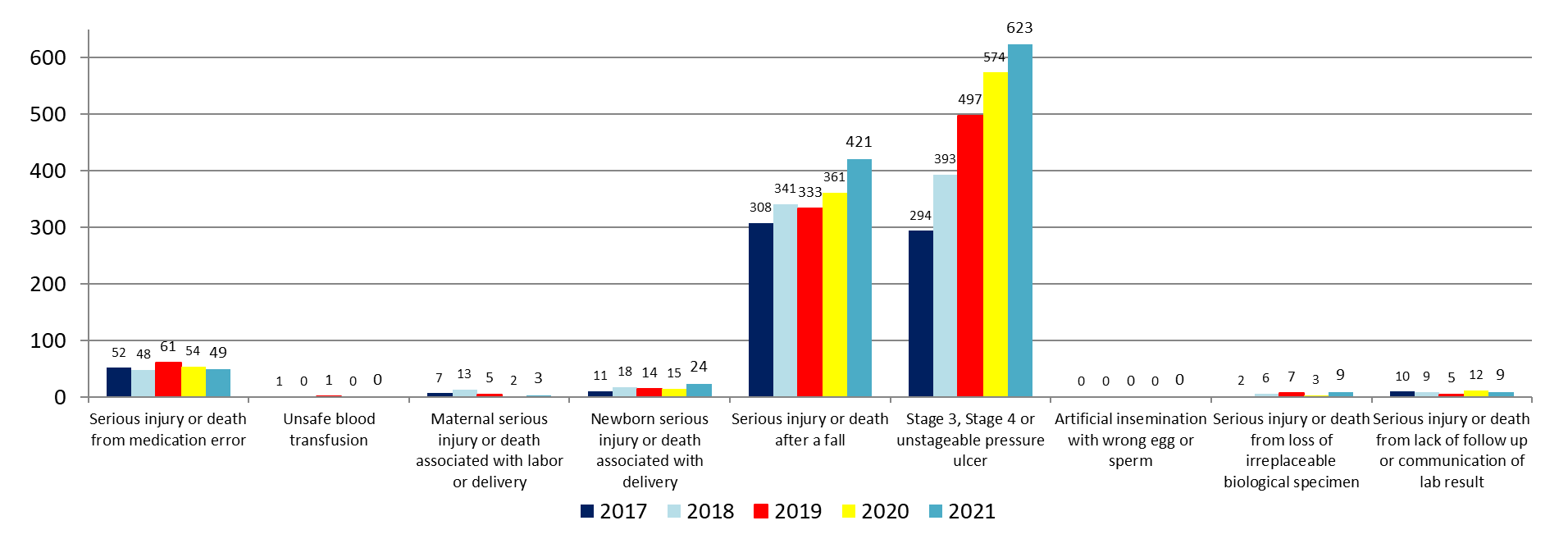 Key FindingsPressure injuries and falls that result in serious injury are the two most commonly reported events. Pressure ulcers are the most common serious injury and Falls are the second most common. Both have increased over the observed time period.Data abstracted April 22, 2022 from the Health Care Facility Reporting SystemData abstracted April 22, 2022 from the Health Care Facility Reporting System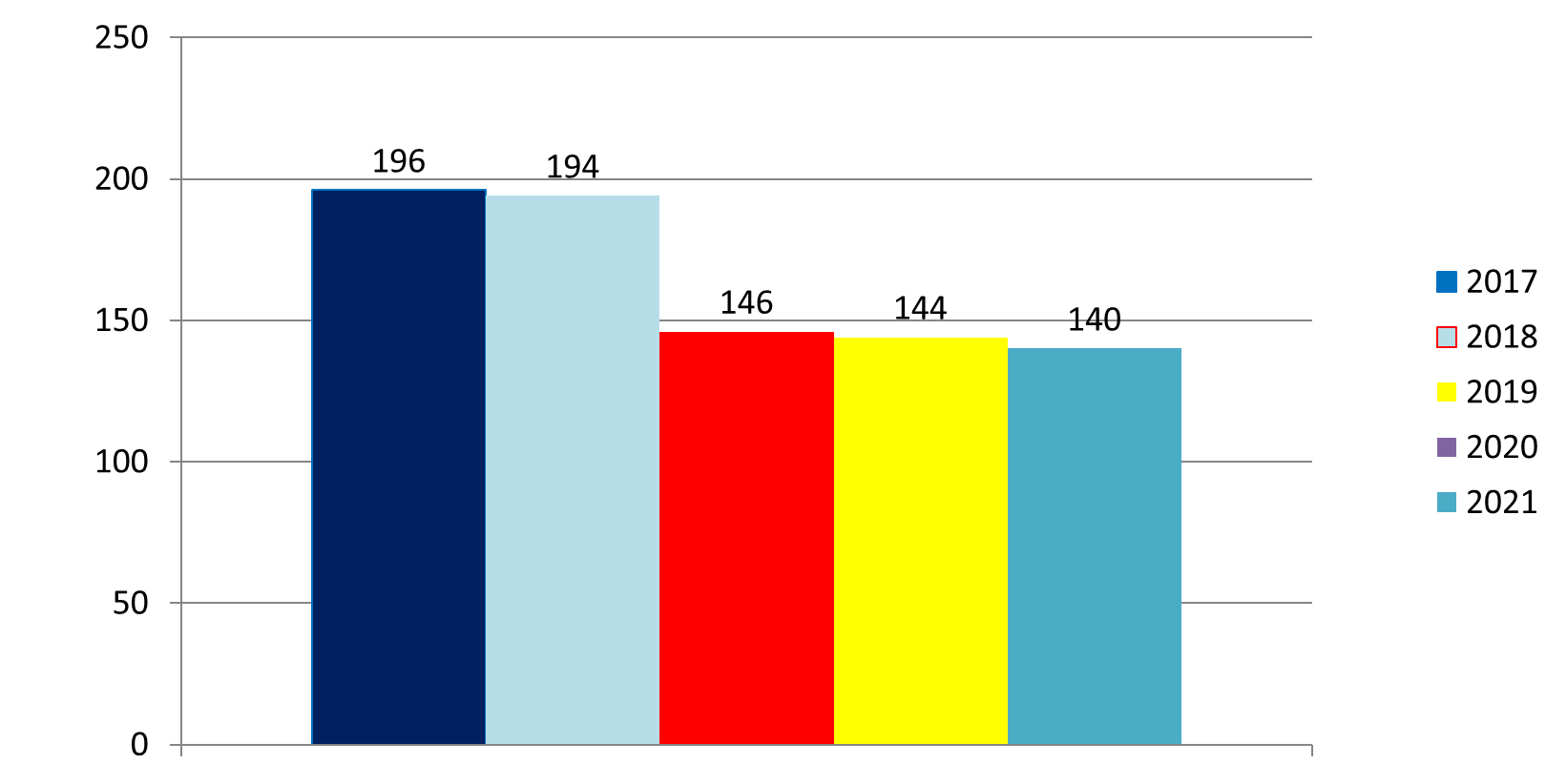 Key FindingsThere are three types of hospitals: public health, rehabilitation or psychiatric.Like acute care hospitals, falls and pressure ulcers continue to be the most common events.Reported SREs 2017-2021 (Non-acute care hospitals)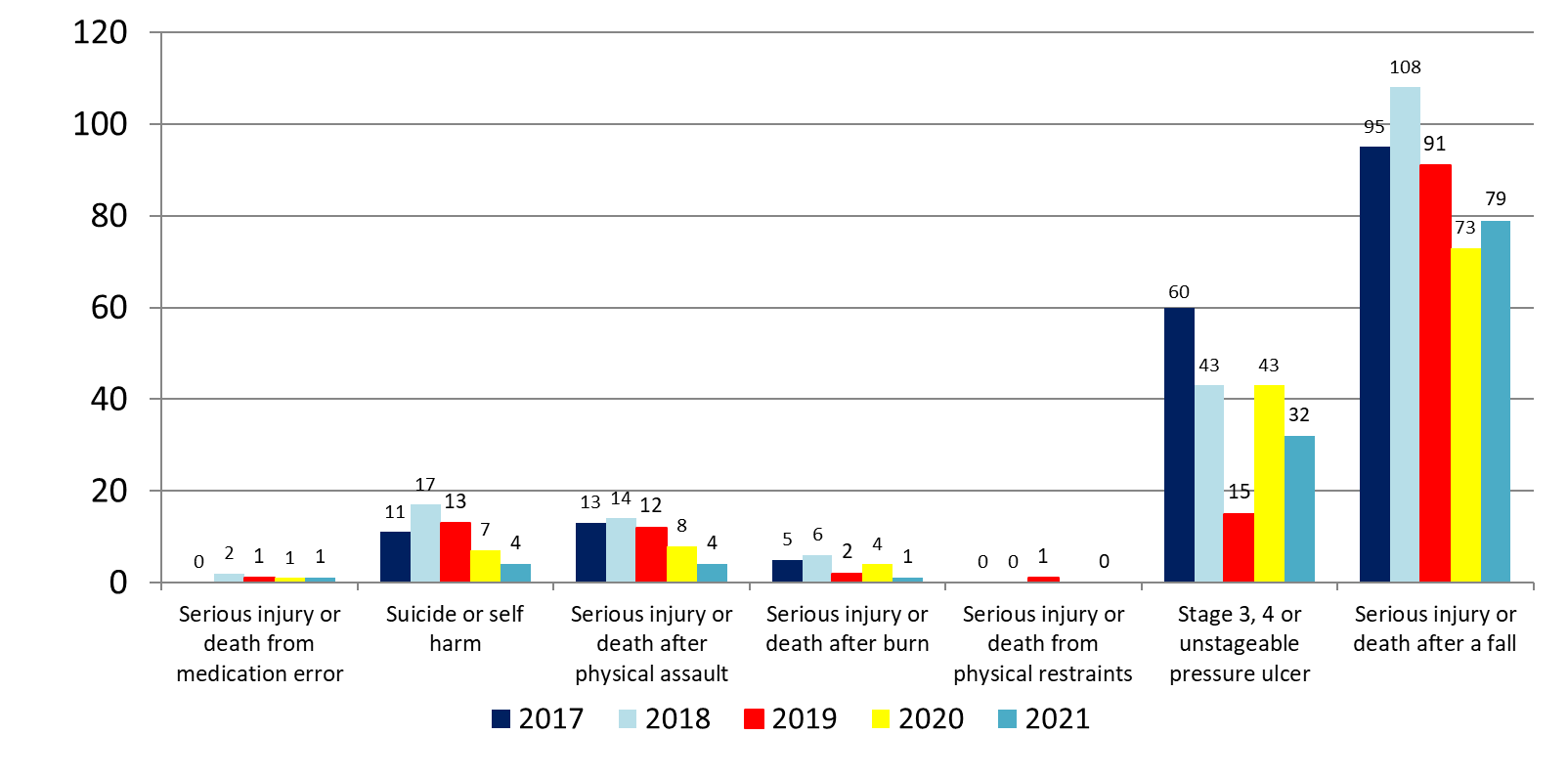 Data abstracted April 22, 2022 from the Health Care Facility Reporting SystemData abstracted April 22, 2022 from the Health Care Facility Reporting System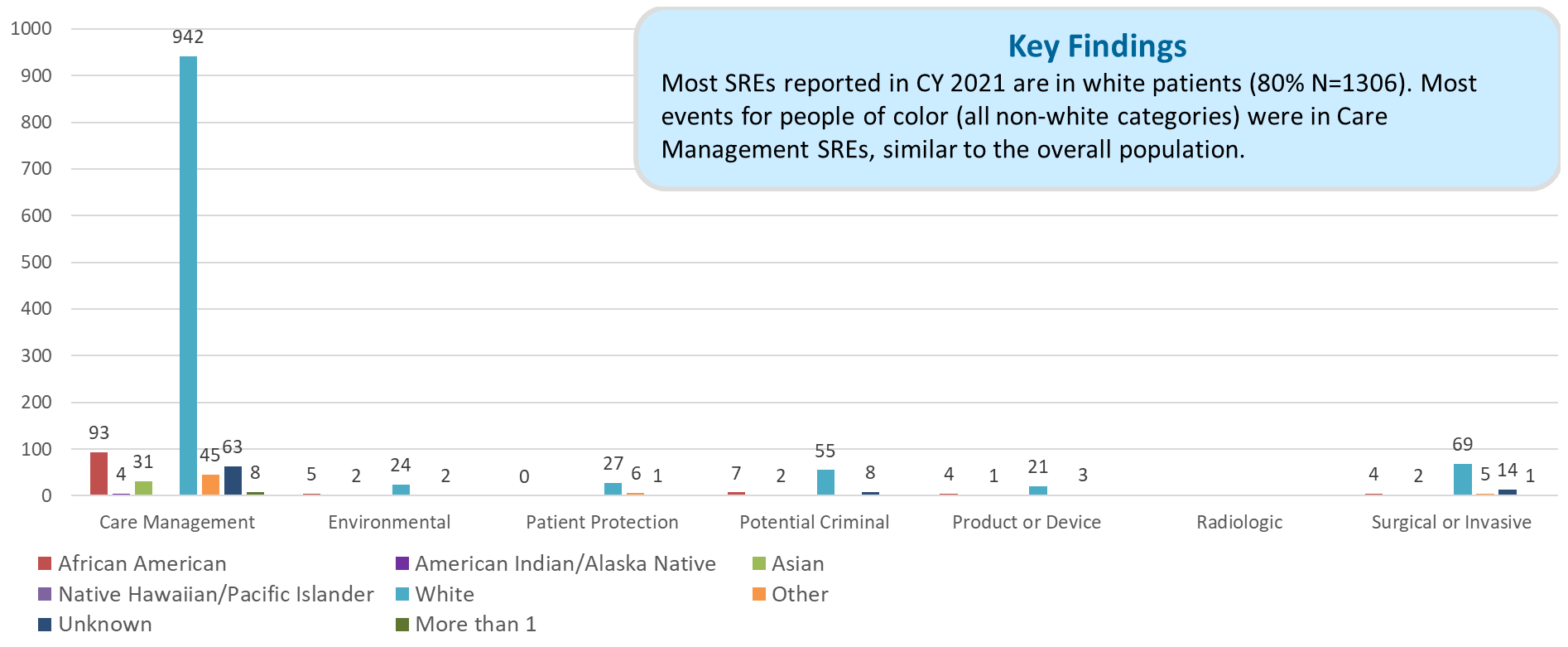 Data abstracted April 22, 2022 from the Health Care Facility Reporting System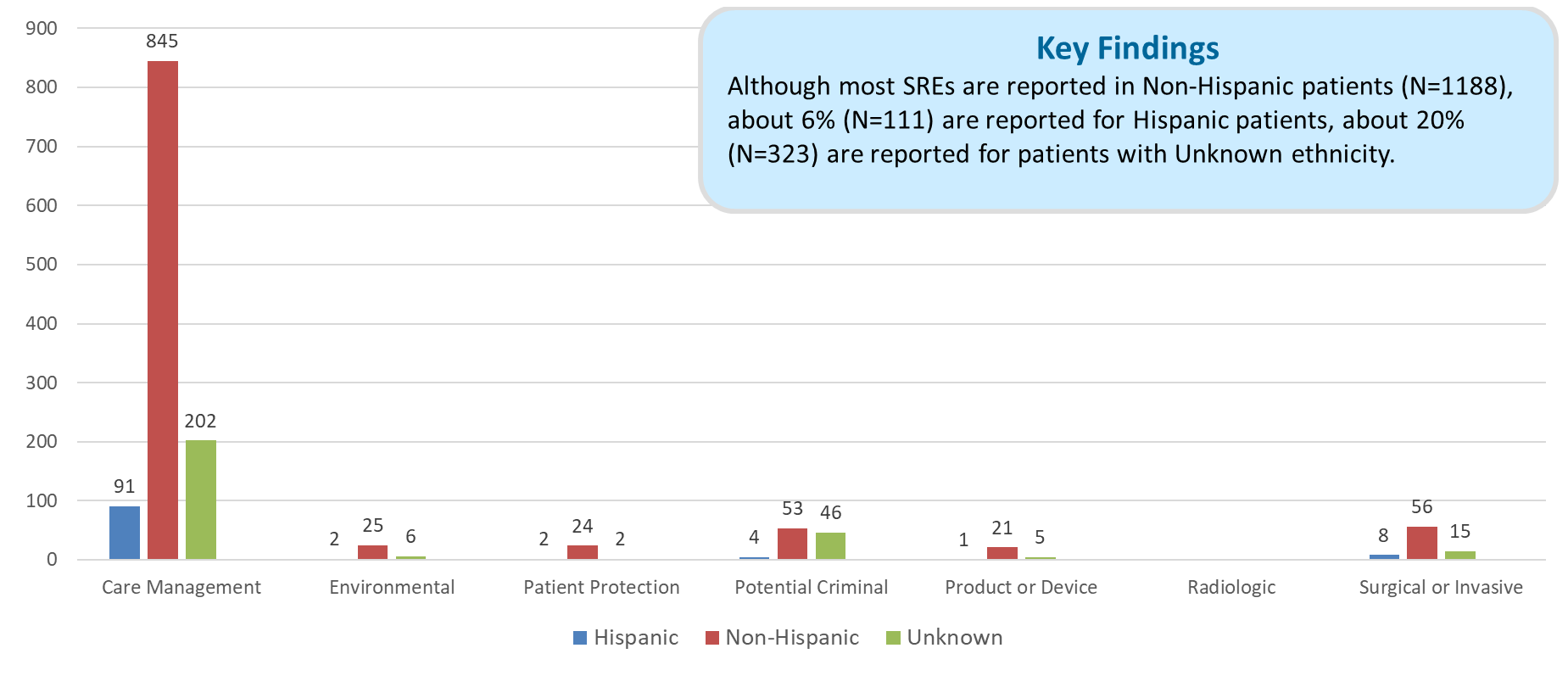 Working with individual facilities after an SRE occurs to develop corrective action plans and prevent an event of a similar type from happening in the future.Continued collaboration with DPH’s Suicide Prevention Program to share event data and promote use of online curriculum detailing best practices for reducing suicide and self-harm in the facility setting.Collaborating with EHS agencies to ensure patient safety maintained during COVID-19 pandemic.Actively participating in MA Coalition for the Prevention of Medical Errors.Sharing electronic health system related events and opportunities to address causal factors.Partnering with Betsy Lehman Center to address the following:‒ Utilize their monthly newsletter to share patient safety trends; and‒ Maintaining an Interagency Service Agreement to allow for more seamless data sharing, as intended by the 2012 cost containment act.Utilizing DPH list servs for widespread education and to share appropriate guidance.Exploring opportunities to collaborate with stakeholders to decrease incidence of pressure injuries and falls.Thank you for the opportunity to present this information today. Please direct any questions to:Katherine Saunders, M.S.Manager, Data Analysis and Integrity Bureau of Health Care Safety and Quality katherine.saunders@mass.gov